UC Riverside Reproductive Hazard QuestionnaireAppendix AThe purpose of this voluntary questionnaire is to help identify:If any chemical, biological, or radiological reproductive hazards are present in your work areaThe extent of any potential exposuresControl methods to prevent or minimize exposureInformation and training.EH&S will conduct a site hazard assessment of your work area with you to assist in the completion of this Reproductive Hazard Questionnaire.Return the completed (employee portion) questionnaire to EH&S: E-mail: ehsocchealth@ucr.eduORMail: Environmental Health & Safety 900 University Ave.Riverside, CA 92521951-827-5528Declaration of Pregnancy and Reproductive Health ConsultationLaboratory workers often face potential hazards that can have adverse effects on reproduction. Given that the reproductive effects of most chemicals are still not fully evaluated, it is crucial for laboratory workers who are pregnant, nursing, or planning to conceive (both men and women) to consider seeking guidance from UCR Environmental Health and Safety (EH&S). It is entirely voluntary to report your condition to EH&S. EH&S can assist in assessing workplace reproductive hazards and provide recommendations for control measures to minimize exposure. Additionally, laboratory personnel who inform EH&S are encouraged to discuss all workplace hazards with their healthcare provider and, in certain cases, may consider consulting with an Occupational Medicine doctor. Ultimately, the decision to continue working in the laboratory while pregnant or planning to conceive, considering associated risks, rests with the individual lab worker/student.Individual Responsibility:Ensuring a safe laboratory environment depends on each individual's commitment to safety during research activities.Openly discussing workplace hazards with their healthcare provider.Carefully evaluate and decide whether to accept the risks associated with working in the laboratory while pregnant or planning to conceive.Confidentiality: Inquiries related to pregnancy are treated with strict confidentiality. Therefore, you can consult the occupational health team without notifying your department or PI. If necessary, an impromptu assessment of the laboratory can be conducted without informing other lab members. However, if accommodations are required for the safety of the unborn child, your supervisor may need to be informed.Reproductive hazards encompass substances or agents that can affect the reproductive health of women or men, or their ability to have healthy children. These hazards may be chemical, biological, radiological, or physical in nature, and exposure can occur through ingestion, injection, inhalation, or absorption. Possible health effects include infertility, miscarriage, birth defects, and developmental issues in children. The extent to which a person may be affected depends on various factors, including the type of hazard, method of exposure, duration of exposure, dose received, and individual variation (e.g., age and pregnancy stage at the time of exposure).I,  [your name], voluntarily declare my pregnancy to the University of California, Riverside on _ [Date]. I understand that I will be working in a laboratory setting at UCR that contains chemicals, biologicals, and radioactive materials known to the state of California to cause cancer or reproductive toxicity. You can access the chemical list at https://oehha.ca.gov/proposition-65/proposition-65-list. I am aware that exposing a pregnant female to excessive amounts of chemicals listed as teratogens may cause harm to the developing embryo or fetus. Teratogenic chemicals fall under the broader category of chemicals marked with an "R" in the special information section on chemical warning labels and Safety Data Sheets.I understand that UCR encourages me to provide a list of chemicals/any hazards used to my healthcare provider to make informed decisions during my pregnancy while working with chemicals, biologicals, or radioactive materials.Note: I reserve the right to revoke this declaration at any time without providing an explanation by submitting a signed and dated statement requesting the revocation.Print Name: [Your Name] __Signature: [Your Signature] __ Date: [Date]_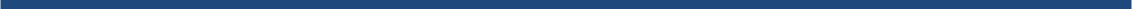 Pregnancy Consultation FormI,  [declared pregnant woman] reviewed that the risks associated with working with chemicals, biological materials, and/or radioactive materials through the Reproductive Hazards and the Reproductive Health program.	If working with radiation during pregnancy, the declared pregnant woman has received a complete copy of the U.S. Nuclear Regulatory Commission Regulatory Guide 8.13 and has been given the option to participate in a monitoring program for pregnant workers.	I would like to proceed with a consultation with an Occupational Health Physician. Please provide your Birthdate so Occupational Health can generate a clinic referral. Declared Pregnant Woman (signature):  Date:   	Estimated Conception Date: 	Estimated Delivery Date: 	EH&S Representative or Radiation Safety Officer (signature): Appendix A: Reproductive Hazard QuestionnaireAgents and physical hazards encountered at work – Continue on a separate page if needed.Questions about chemicals:Do other people in your area use the same chemicals? If yes, how many other people?Are any of these chemicals heated? If yes, to what temperature? Which ones?Can you smell or taste any chemical fumes or vapors where you work? If yes, which ones?Do you feel sick when you work with any of the chemicals and feel better at other times?Do any of the chemicals you work with get on your skin? If yes, which ones?Do you have any specific health or safety concerns about your work? If so, describe:Have you disclosed your pregnancy or intent to conceive to your direct supervisor or, in cases of a laboratory course, your faculty/professor/T.A. Yes  	No Have you shared any information about the type of work or research you conduct with your treating physician? Primary Care?Yes  	No If yes, do you have medical restrictions? And please provide a copy. What are those restrictions? Do you work in the vivarium with live animals or animal tissues? Yes  	No If Yes, have you updated your Animal Handler’s and User’s Medical questionnaire? If you have not, this would be an appropriate time to update Yes  	No Do you store or consume food or beverages in your workplace? Yes  	No What type of personal protective equipment do you wear while working?Have you had any spills or unintentional exposures recently? If so, describe:Describe your work environment:  If in a laboratory environment, how much of your time do you spend doing:Work on a bench 	%Work in a fume hood %Office work %Other %Are other people working in the same room as you?    Yes   No Describe the physical demands of your work:EH&S to Complete Below LineExposure Control Recommendations:Appendix B:List of Chemicals that are Potential Reproductive Health HazardsPlease note that this list may not be exhaustive and that Safety Data Sheets of specific chemicals should be reviewed to ensure they are not a reproductive hazard.Appendix C:Biological Agents that Are Potential Reproductive Health HazardsDate Name UCR ID# Dept. Phone E-mail Supervisor Phone E-mail Laboratory Location: Laboratory Location: Laboratory Location: List Agents and Hazards currently using or expect to use during a pre-conception or pregnancy period.Frequency and Duration of use (once/day for two hours, etc.)Physical State of Agents (solid, liquid, gas)The quantity used per each use, in units of time (e.g., 10ml per week)Personal Protective Equipment used (gloves, respirator, etc.)Engineering & Administrative Controls used or planned to use (fume hood, BSC, radiation barrier, job rotation, etc.)Tasks – Describe how the material will be used.Chemical Agents:Chemical Agents:Chemical Agents:Chemical Agents:Chemical Agents:Chemical Agents:Chemical Agents:Biological Agents (and Biosafety level):Biological Agents (and Biosafety level):Biological Agents (and Biosafety level):Biological Agents (and Biosafety level):Biological Agents (and Biosafety level):Biological Agents (and Biosafety level):Biological Agents (and Biosafety level):Radiation:Radiation:Radiation:Radiation:Radiation:Radiation:Radiation:Physical Hazards:Physical Hazards:Physical Hazards:Physical Hazards:Physical Hazards:Physical Hazards:Physical Hazards:Eye/Face ProtectionFoot Protection Foot Protection Head Protection Safety glasses with side shields Laser safety glasses  Safety goggles Face shield Welder’s helmet/ face shield Safety shoes/boots Toe caps  Metatarsal guards Rubber boots Safety shoes/boots Toe caps  Metatarsal guards Rubber boots Hard hat Hearing protection –earplugs, earmuffsBody ProtectionHand Protection/GlovesHand Protection/GlovesHand Protection/Gloves Fall restraint/fall protection Rubber apron Disposable Tyvek lab coat/coveralls A lab coat or coveralls Welding leather sleeve guards Nomex Coveralls  Other:   Leather  Natural rubber Cotton (coated/not coated)  Nitrile Heat-resistant  Neoprene  Chemical resistant  Butyl rubber	 Latex Other (PVC, PVA, Viton)  Cryogenic Anti-vibration Cut resistant (e.g., Kevlar) Other:  Leather  Natural rubber Cotton (coated/not coated)  Nitrile Heat-resistant  Neoprene  Chemical resistant  Butyl rubber	 Latex Other (PVC, PVA, Viton)  Cryogenic Anti-vibration Cut resistant (e.g., Kevlar) Other:  Leather  Natural rubber Cotton (coated/not coated)  Nitrile Heat-resistant  Neoprene  Chemical resistant  Butyl rubber	 Latex Other (PVC, PVA, Viton)  Cryogenic Anti-vibration Cut resistant (e.g., Kevlar) Other: Respiratory ProtectionRespiratory ProtectionRespiratory ProtectionRespiratory Protection Filtering Facepiece respirator (N, P, or R) Air-purifying respirator  Supplied airline Half facepiece Self-contained breathing apparatus (SCBA) Full facepiece  Escape-only air pack PAPR unit  Filtering Facepiece respirator (N, P, or R) Air-purifying respirator  Supplied airline Half facepiece Self-contained breathing apparatus (SCBA) Full facepiece  Escape-only air pack PAPR unit APR Chemical Cartridge/Filter Types:   Multi-gas/OV AG/Acid Gas  OV/Organic Vapor  OV/AG P-100 AmmoniaAPR Chemical Cartridge/Filter Types:   Multi-gas/OV AG/Acid Gas  OV/Organic Vapor  OV/AG P-100 AmmoniaDuration & FrequencyDescriptionLiftingBending/TwistingSittingStanding_Person Completing FormSignatureDateEngineering Controls:Administrative Controls:Personal Protective Equipment: _EH&S Personnel NameSignatureDate_EH&S TitleCAS No.Chemical NameCAS No.Chemical Name25808-74-lead hexafluorosilicate36791-04-Ribavarin6526043-11-nickel hexafluorosilicate37244-98-perboric acid, sodium salt, tetrahydrate8727366-72-N,N-(dimethylamino)thioacetamide37894-46-etacelasil (ISO); 6-(2-chloroethyl)-6-(2-9hydrochloride5methoxyethoxy)-2,5,7,10-tetraoxa-6-silaundecane27637-46-nickel isooctanoatesilaundecane339300-45-dinocap (ISO); (RS)-2,6-dinitro-4- octylphenyl crotonates and (RS)-2,4- dinitro-6-octylphenyl crotonates in which “octyl” is a reaction mass of 1- methylheptyl, 1-ethylhexyl and 1- propylpentyl groups3dinocap (ISO); (RS)-2,6-dinitro-4- octylphenyl crotonates and (RS)-2,4- dinitro-6-octylphenyl crotonates in which “octyl” is a reaction mass of 1- methylheptyl, 1-ethylhexyl and 1- propylpentyl groups27882-56-bromadiolone (ISO); 3- [3-(4′-3dinocap (ISO); (RS)-2,6-dinitro-4- octylphenyl crotonates and (RS)-2,4- dinitro-6-octylphenyl crotonates in which “octyl” is a reaction mass of 1- methylheptyl, 1-ethylhexyl and 1- propylpentyl groups7bromobiphenyl- 4-yl)-3-hydroxy-1-dinocap (ISO); (RS)-2,6-dinitro-4- octylphenyl crotonates and (RS)-2,4- dinitro-6-octylphenyl crotonates in which “octyl” is a reaction mass of 1- methylheptyl, 1-ethylhexyl and 1- propylpentyl groupsphenylpropyl]-4-hydroxy- 2H-chromen-dinocap (ISO); (RS)-2,6-dinitro-4- octylphenyl crotonates and (RS)-2,4- dinitro-6-octylphenyl crotonates in which “octyl” is a reaction mass of 1- methylheptyl, 1-ethylhexyl and 1- propylpentyl groups2-onedinocap (ISO); (RS)-2,6-dinitro-4- octylphenyl crotonates and (RS)-2,4- dinitro-6-octylphenyl crotonates in which “octyl” is a reaction mass of 1- methylheptyl, 1-ethylhexyl and 1- propylpentyl groups29081-56-ammonium perfluorooctane sulfonate;dinocap (ISO); (RS)-2,6-dinitro-4- octylphenyl crotonates and (RS)-2,4- dinitro-6-octylphenyl crotonates in which “octyl” is a reaction mass of 1- methylheptyl, 1-ethylhexyl and 1- propylpentyl groups9ammonium39807-15-oxadiargyl (ISO); 3-[2,4-dichloro-5-(2-heptadecafluorooctanesulfonate3propynyloxy)phenyl]-5-(1,1-dimethylethyl)-1,3,4-oxadiazol-2(3H)-one29317-63-nickel(II) isooctanoateone3339819-65-nickel bis(benzenesulfonate)329457-72-lithium perfluorooctane sulfonate;35lithium heptadecafluorooctanesulfonate5lithium heptadecafluorooctanesulfonate41575-94-Carboplatin430516-87-Zidovudine (AZT)41141859-67-bezafibrate031717-87-dodemorph acetate; 4-cyclododecyl-2,6-00dimethylmorpholin-4-ium acetate0dimethylmorpholin-4-ium acetate49745-95-Dobutamine hydrochloride132536-52-diphenylether; octabromo derivate10050471-44-vinclozolin (ISO); N-3,5-dichlorophenyl-85-methyl-5-vinyl-1,3-oxazolidine-2,4- dione33069-62-4Paclitaxel85-methyl-5-vinyl-1,3-oxazolidine-2,4- dione51229-78-8cis-1-(3-chloroallyl)-3,5,7-triaza-1- azoniaadamantane chloride34031-32-8Auranofin51229-78-8cis-1-(3-chloroallyl)-3,5,7-triaza-1- azoniaadamantane chloride51818-56-5neodecanoic acid, nickel salt34256-82-1acetochlor (ISO); 2-chloro-N-(ethoxymethyl)-N-(2-ethyl-6-51818-56-5neodecanoic acid, nickel saltmethylphenyl)acetamidemethylphenyl)acetamide52205-73-Estramustine phosphate sodium99Agent Name/DescriptionDisease Name/DescriptionReferencesBrucella spp. (B. abortus, B. canis, B. suis, B. melitensis)Brucellosis; undulate fever; Bang’s disease; Mediterranean fever; Malta feverhttps://www.cdc.gov/brucellosis/index.htmlhttps://www.canada.ca/en/public- health/services/laboratory-biosafety- biosecurity/pathogen-safety-data-sheets-risk- assessment/brucella-b-abortus-b-canis-b-melitensis-b- suis-material-safety-data-sheets-msds.htmlCoccidioides immitisand related speciesCoccidioidomycosis; Valley Feverhttp://www.cdc.gov/fungal/diseases/coccidioidomycosis/http://www.phac-aspc.gc.ca/lab-bio/res/psds- ftss/coccidioides-spp-eng.phpCytomegalovirus (CMV)Congenital CMV; infectious mononucleosis; retinitis; glandular feverhttp://www.cdc.gov/cmv/index.htmlhttp://www.phac-aspc.gc.ca/lab-bio/res/psds- ftss/cytomegalovirus-eng.phpEbola virusEbola hemorrhagic feverhttps://www.cdc.gov/vhf/ebola/index.htmlhttp://www.phac-aspc.gc.ca/lab-bio/res/psds-ftss/ebola- eng.phpHepatitis B virus (HBV)Hepatitis Bhttp://www.cdc.gov/hepatitis/B/index.htmhttp://www.phac-aspc.gc.ca/lab-bio/res/psds- ftss/hepatitis-b-eng.phpHepatitis C virus (HCV)Hepatitis Chttp://www.cdc.gov/hepatitis/C/index.htmhttp://www.phac-aspc.gc.ca/lab-bio/res/psds-ftss/hepc- eng.phpHepatitis E virus (HEV)Hepatitis Ehttp://www.cdc.gov/hepatitis/HEV/index.htmhttp://www.phac-aspc.gc.ca/lab-bio/res/psds-ftss/hepe- eng.phpHerpesviruses (various)Various (herpes simplex;roseola/Sixthhttps://www.cdc.gov/std/herpes/default.htmAgent Name/DescriptionDisease Name/DescriptionReferencesdisease; infectious mononucleosis; chickenpox/shingles, etc.)http://www.phac-aspc.gc.ca/lab-bio/res/psds- ftss/herpes-eng.phpHuman immunodeficiency virus (HIV)Acquired immune deficiency syndrome (AIDS)http://www.cdc.gov/hiv/http://www.phac-aspc.gc.ca/lab-bio/res/psds-ftss/hiv- vih-eng.phpInfluenza virusInfluenzahttps://www.cdc.gov/flu/index.htmhttp://www.phac-aspc.gc.ca/lab-bio/res/psds- ftss/influenza-a-eng.phpListeria monocytogenesListeriosishttp://www.cdc.gov/listeria/http://www.phac-aspc.gc.ca/lab-bio/res/psds- ftss/listeria-monocytogenes-eng.phpLymphocytic choriomeningitis virus (LCMV; arenavirus)Encephalitis; meningitishttps://www.cdc.gov/listeria/index.htmlhttp://www.phac-aspc.gc.ca/lab-bio/res/psds-ftss/lymp- cho-eng.phpMeasles virus (morbillivirus)Measles; rubeolahttps://www.cdc.gov/measles/index.htmlhttp://www.phac-aspc.gc.ca/lab-bio/res/psds- ftss/measles-rougeole-eng.phpParvovirus B19Fifth diseasehttps://www.cdc.gov/parvovirusb19/index.htmlhttp://www.phac-aspc.gc.ca/lab-bio/res/psds- ftss/parvovirus-eng.phpPlasmodium spp.Malariahttps://www.cdc.gov/malaria/index.htmlhttp://healthycanadians.gc.ca/diseases-conditions- maladies-affections/disease-maladie/malaria- paludisme/index-eng.phpRubivirus (togavirus)Rubella (German measles)https://www.cdc.gov/rubella/index.htmlhttp://www.phac-aspc.gc.ca/lab-bio/res/psds-ftss/rub- eng.phpAgent Name/DescriptionDisease Name/Descrip tionReferencesToxocara spp.Toxocariasis; visceral larval migrans (VLM)https://www.cdc.gov/parasites/toxocariasis/https://www.canada.ca/en/public- health/services/laboratory-biosafety- biosecurity/pathogen-safety-data-sheets-risk- assessment/toxocara-canis-toxocara-cati.htmlToxoplasma gondiiToxoplasmosishttps://www.cdc.gov/parasites/toxoplasmosis/index.htmlhttp://www.phac-aspc.gc.ca/lab-bio/res/psds- ftss/msds153e-eng.phpVaricella zoster virus (VZV; herpesvirus)Chickenpox/shing leshttps://www.cdc.gov/chickenpox/index.htmlhttp://www.phac-aspc.gc.ca/lab-bio/res/psds-ftss/var- zo-eng.phpZika virus (flavivirus)Microencephaly; Zika fever; Guillain- Barré syndromehttp://www.cdc.gov/zikahttp://www.healthycanadians.gc.ca/diseases-conditions- maladies-affections/disease-maladie/zika-virus/index- eng.php BacteriaBorrelia burgdorferi (Lyme disease)Campylobacter sp.Chlamydia psitaci (psittacosis)Chlamydia trachomatisClostridium perfringensListeria monocytogenesMycobacterium tuberculosisMycobacterium lepraeNeisseria gonorrhoeaePasteurella multocidaBorrelia sp. (relapsing fever)Salmonella sp.Treponema pallidumFungiBlastomyces dermatitidis (blastomycosis)